Методические рекомендациипо составлению карты индивидуального образовательного маршрута профессионального развитияпедагога дошкольного образованияЯрославль, 2020ОГЛАВЛЕНИЕ1. Основные терминыИндивидуальный образовательный маршрут (ИОМ) – комплекс методик профессионального самосовершенствования педагога, разрабатываемый им самим индивидуально с учётом особенностей его профессиональной деятельности, личностных характеристик, решаемых задач и поставленных целей при непрерывном методическом содействии и сопровождении.Профессиональная компетентность педагога - совокупность взаимосвязанных знаний, умений, навыков, личностных качеств, способов деятельности, направленных на его профессиональное и личностное совершенствование и обеспечивающих успешную реализацию конструктивной деятельности по формированию в учебно-воспитательном процессе компетентной личности. 2. Нормативные документы, цели и ожидаемые результатыМетодические  материалы  содержат  рекомендации  по проектированию и разработке индивидуального образовательного маршрута педагога дошкольного образования, карту-матрицу проектирования образовательного маршрута профессионального развития педагога и материалы для самооценки профессиональной компетентности педагога. Система рекомендаций универсальна и подходит для работы в условиях любого дошкольного учреждения.Настоящие методические рекомендации раскрывают актуальность и практическую значимость данной технологии для повышения профессиональной компетентности педагогов и оптимизации их методического сопровождения, определяют цели и задачи внедрения данной формы работы с педагогами, описывают алгоритм работы по реализации индивидуальных образовательных маршрутов.Нормативные документыКонцепция модернизации российского образования ставит задачу достижения нового, современного качества дошкольного образования, связанного с созданием условий для развития личности ребенка, способной реализовать себя как часть социума. В связи с этим, предполагается новое содержание профессионально - педагогической деятельности педагогов ДОО, их готовность осваивать и внедрять инновации, которые востребованы новой образовательной ситуацией.   В современных условиях компетентность педагога в сфере профессионального самообразования основана на умениях определять сферу профессиональных интересов; выявлять проблемы и затруднения в профессиональной деятельности и определять способы их решения,  проектировать свой личный индивидуальный образовательный маршрут.Занимаясь разработкой индивидуального образовательного маршрута педагог руководствуется правами и свободами, декларированными им статьей 47 закона об образовании, а также требованиями ФГОС и профессионального стандарта. Согласно вышеупомянутой статье закона, у педагога есть право выбора методов обучения и воспитания, в том числе право на внедрение собственных методик образования.В ФГОС ДО четко прописано, что необходимо «оказание помощи родителям (законным представителям) в воспитании детей, охране и укреплении их физического и психического здоровья, в развитии индивидуальных способностей и необходимой коррекции нарушений их развития» в подпункте 6 подраздела 1.7 раздела 1. Родители (законные представители) воспитанников становятся субъектами образовательного процесса, непосредственно участвующими в ходе его проектирования и реализации. Согласно требованиям ФГОС ДО в разделе 3: «Требования к условиям реализации основной образовательной программы дошкольного образования»: - необходимо создать условия для участия родителей (законных представителей) в образовательной деятельности; - обеспечить поддержку родителей (законных представителей) в воспитании детей, охране и укреплении их здоровья; - наладить взаимoдействие с родителями (законными представителями) по вопросам образования ребенка, непосредственного вовлечения их в образовательную деятельность, в том числе посредством создания образовательных проектов совместно с семьей на основе выявления потребностей и поддержки образовательных инициатив семьи.В профессиональном стандарте педагога отмечено, что педагог дошкольного образования должен владеть методами и средствами психолого-педагогического просвещения родителей (законных представителей) детей раннего и дошкольного возраста, уметь выстраивать партнерское взаимодействие с ними для решения образовательных задач.Анализ существующих нормативно-правовых документов в сфере образования по вопросу документирования педагогической деятельности позволил определить перечень основных документов. 1. Федеральный закон от 29 декабря 2012 г. № 273-ФЗ «Об образовании в Российской Федерации» [Электронный ресурс]. Режим доступа: https://rg.ru/2012/12/30/obrazovanie-dok.html 2. Приказ Министерства образования и науки Российской Федерации (Минобрнауки России) от 17 октября 2013 г. № 1155 «Об утверждении федерального государственного образовательного стандарта дошкольного образования» [Электронный ресурс]. Режим доступа: https://rg.ru/2013/11/25/doshk-standart-dok.html 3. Письмо Департамента государственной политики в сфере общего образования Министерства образования и науки Российской Федерации от 28 февраля 2014 г. № 08-249 «Комментарии к ФГОС дошкольного образования». 6. Приказ Министерства труда и социальной защиты Российской Федерации от 18 октября 2013 г. № 544н «Об утверждении профессионального стандарта «Педагог (педагогическая деятельность в сфере дошкольного, начального общего, основного общего, среднего общего образования) (воспитатель, учитель)» [Электронный ресурс]. Режим доступа: www.rg.ru/2013/12/18/pedagog‐dok.html  7. Приказ Министерства здравоохранения и социального развития РФ от 26 августа 2010 г. № 761н «Об утверждении Единого квалификационного справочника должностей руководителей, специалистов и служащих, раздел «Квалификационные характеристики должностей работников образования» (с изменениями и дополнениями) [Электронный ресурс]. Режим доступа: http://base.garant.ru/199499/ Целью внедрения ИОМ является оказание методической помощи педагогам дошкольного образования в проектировании модели деятельности по совершенствованию профессиональной компетентности в рамках аттестационных мероприятий.Ожидаемые результаты: - осознанная потребность педагога в непрерывном профессиональном образовании; - положительное изменение качественных показателей деятельности педагога дошкольного образования.- внедрение современных форм, методов обучения и воспитания, инновационных технологий, способствующих развитию способностей воспитанников, повышению их уровня развития;- положительная динамика активности родителей в совместной деятельности с ДОО.3. Профессиональная компетентность педагога дошкольного образования и индивидуальный образовательный маршрутПрофессиональная компетентность педагога дошкольного образования – это интегральное личностное образование, основанное на мотивационно-ценностном осознании значения дошкольного детства, включающее совокупность взаимосвязанных профессионально значимых теоретических знаний и практических умений, позволяющих педагогу эффективно осуществлять профессиональные функции и профессиональное самосовершенствование.Основными целями и задачами внедрения индивидуального образовательного маршрута педагогов дошкольного образования являются:- повышение эффективности организационно-методической работы учреждения по реализации ФГОС дошкольного образования;- оптимизация методического и психологического сопровождения педагогов;- повышение уровня профессиональной компетентности педагогов в соответствии с профессиональным Стандартом педагога;- успешное внедрение инновационных образовательных технологий в образовательное пространство учреждения, исходя из потребностей учреждения и личных образовательных интересов педагогов.Индивидуальный образовательный маршрут профессионального развития педагога дошкольного образования представляет собой целенаправленно проектируемую дифференцированную образовательную программу, обеспечивающую педагогу позиции субъекта выбора, разработки и реализации личной программы развития профессиональной компетентности при осуществлении научно-методического сопровождения его профессионального развития.Целью и соответственно результатом реализации индивидуального образовательного маршрута является развитие профессиональной компетентности педагога. В современных условиях компетентность педагога в сфере профессионального самообразования основана на умениях определять сферу профессиональных интересов; выявлять проблемы и затруднения в профессиональной деятельности и определять способы их решения, проектировать свой индивидуальный образовательный маршрут.4. Алгоритм разработки индивидуального образовательного маршрута педагога ДООРазработка индивидуального образовательного маршрута состоит из четырёх основных этапов: I этап - самооценка уровня профессиональной компетентности педагога. Самооценка профессиональной компетентности педагога проводится на основе результатов анализа на соответствие педагога дошкольного образования требованиям Профессионального стандарта педагога и самодиагностики  профессиональной компетентности педагога, его готовности к самообразованию.II этап - составление на основе полученных результатов индивидуального образовательного маршрута.На втором этапе необходимо: 1. Разработать и фиксировать в карте индивидуального образовательного маршрута программы конкретных действий по реализации задач профессионального развития. 2. Определить пути решения проблем, развития профессиональных интересов и преодоления профессиональных затруднений, определение содержания деятельности педагога в контексте профессионального развития, планирование собственных действий по реализации цели, определение ожидаемых результатов, собственных достижений отражается в карте индивидуального образовательного маршрута.III этап - реализация индивидуального образовательного маршрута.Реализация индивидуального образовательного маршрута предполагает осуществление педагогической деятельности по составленному плану: - анализируются, обобщаются и систематизируются промежуточные результаты за каждый учебный год; - составляются отчеты о профессиональной деятельности; - транслируются педагогические результаты на уровне образовательного учреждения и других уровнях; - на основе профессиональной рефлексии педагог при необходимости вносит коррективы в карту индивидуального образовательного маршрута. IV этап – анализ эффективности индивидуального образовательного маршрута, оценка и самооценка эффективности профессиональной деятельности.Для оценки привлекаются эксперты: коллеги-педагоги, руководители ОУ, социальные партнеры, родители. Важным моментом выступает самоанализ педагогом своей деятельности. В карте индивидуального образовательного маршрута профессионального развития направления работы будут следующими: повышение профессиональной компетентности, работа с педагогами, работа с воспитанниками и взаимодействие с родителями.Определив направления работы необходимо спланировать педагогическую деятельность в соответствии с выбранными направлениями работы.В карте индивидуального образовательного развития педагога должны быть отражены следующие аспекты:- направления работы;- список мероприятий по каждому направлению;- сроки реализации намеченных мероприятий;- описание форм представления результатов деятельности;- практическая реализация ИОМ;- оценка деятельности и анализ эффективности ИОМ.1. В рамках направления повышение профессиональной компетентности происходит:- изучение педагогом научно-методической литературы по выбранной проблеме, её отбор, анализ и систематизация;- создание методической копилки по теме;- проведение открытых мероприятий;- прохождения КПК как очно, так и дистанционно;- слушания вебинаров, выступлений представителей науки через Интернет;- подготовка к выступлениям на мероприятиях разного уровня;- участие в работе профессиональных сообществ ДОО (методическое объединение, творческая экспериментальная группа и др.);- курсы повышения квалификации;- участия в конкурсах профессионального мастерства различного уровня.2. Работа с педагогами происходит посредством:- взаимодействие с коллегами с целью изучения и обмена опытом по проблеме;- посещение занятий педагогов дошкольного образования;- посещение мероприятий, организованных педагогами дошкольного образования - мастер-классы, семинары, практикумы, консультации, круглые столы и др. формы;- подготовка и реализация совместных проектов с коллегами.3. Работу с воспитанниками педагог осуществляет через следующие формы:- мониторинг индивидуальных возможностей воспитанников и составление маршрутов индивидуального развития;- сопровождение и поддержка воспитанников в различных конкурсах, фестивалях, проектах;- работа с детьми различных категорий;- дополнительное образование для детей дошкольного возраста.4. Формами  деятельности в рамках взаимодействия с родителями могут быть:- психолого-педагогическая диагностика семьи (анкетирование, тестирование, опрос);- создание программы сотрудничества (выбор содержания, форм взаимодействия с семьями воспитанников);- организация повышения педагогической компетентности родителей (оформление информационно-педагогических стендов, тематические родительские собрания; семинары-практикумы, мастер-классы, круглые столы, тренинги);- сопровождение и поддержка родителей в различных конкурсах, фестивалях, проектах, конференциях;- совместное с родителями пополнение дидактических материалов, предметно-развивающей среды.Карта - матрица индивидуального образовательного маршрута профессионального развития педагога дошкольного образования________________________________________________________ФИОза период_______________________________________________Методика самооценки соответствия педагога дошкольного образования требованиям Профессионального стандарта педагога(автор - М.П. Нечаев, доктор педагогических наук)Уровень владения трудовой функцией «Педагогическая деятельность по реализации программ дошкольного образования»Оценка по выделенным показателям осуществляется по трёхбалльной системе:«2» балла – педагогический работник соответствует данному требованию Профстандарта педагога на высоком уровне;«1» балл -  педагогический работник соответствует данному требованию Профстандарта педагога частично (есть резервы или недостатки при выполнении требования);«0» баллов – педагогический работник  не соответствует данному требованию Профстандарта педагога (требование практически не выполняется).Уровень владения трудовой функцией «Педагогическая деятельность по реализации программ дошкольного образования» рассчитывается по следующей формуле:Уровень В/01.5 =×100%, где в числителе дроби – суммарное количество баллов по всем показателям, в знаменателе – количество показателей (столбца 1 таблицы), умноженное на два (∑max=26×2= 52).Обработка результатов:100-85% - оптимальный уровень;                                                 84-60% - допустимый уровень;                                                   59-50% - критический уровень; 50% - недопустимый уровень.Карта  самооценки  профессиональной компетентности педагога и готовности к самообразованиюИнструкцияОцените себя по 9 – балльной шкале по каждому показателю и определите уровень сформированности  у себя умений и навыков самообразования. Предложите также оценить себя коллегам по этой карте.Сравните полученные результаты и сделайте выводы.Обработка и интерпретация результатовПо каждому из 7 факторов профессиональной компетентности педагога подсчитать общее количество баллов. Об уровне профессиональной компетентности и готовности к педагогическому саморазвитию свидетельствуют следующие количественные показатели, приведенные в таблице.5. Список используемой литературыФедеральный закон от 29 декабря 2012 г. № 273-ФЗ «Об образовании в Российской Федерации» [Электронный ресурс]. Режим доступа: https://rg.ru/2012/12/30/obrazovanie-dok.html Приказ Министерства образования и науки Российской Федерации (Минобрнауки России) от 17 октября 2013 г. № 1155 «Об утверждении федерального государственного образовательного стандарта дошкольного образования» [Электронный ресурс]. Режим доступа: https://rg.ru/2013/11/25/doshk-standart-dok.html Письмо Департамента государственной политики в сфере общего образования Министерства образования и науки Российской Федерации от 28 февраля 2014 г. № 08-249 «Комментарии к ФГОС дошкольного образования». Приказ Министерства труда и социальной защиты Российской Федерации от 18 октября 2013 г. № 544н «Об утверждении профессионального стандарта «Педагог (педагогическая деятельность в сфере дошкольного, начального общего, основного общего, среднего общего образования) (воспитатель, учитель)» [Электронный ресурс]. Режим доступа: www.rg.ru/2013/12/18/pedagog‐dok.html  Приказ Министерства здравоохранения и социального развития РФ от 26 августа 2010 г. № 761н «Об утверждении Единого квалификационного справочника должностей руководителей, специалистов и служащих, раздел «Квалификационные характеристики должностей работников образования» (с изменениями и дополнениями) [Электронный ресурс]. Режим доступа: http://base.garant.ru/199499/ Диагностика уровня парциальной готовности к профессионально-педагогическому саморазвитию / Фетискин Н.П., Козлов В.В., Мануйлов Г.М. Социально-психологическая диагностика развития личности и малых групп. – М., 2002. C.421-424.Нечаев М.П. Методика самооценки соответствия воспитателя требованиям Профессионального стандарта педагога// Справочник старшего воспитателя, № 1-2016 – С. 8.Ценарёва Н.Н. Деятельность воспитателя дошкольной образовательной организации в свете современных требований: методические рекомендации /Н.Н. Ценарёва, Н.В. Лабутина, Т.В. Парасотченко, Е.Н. Текучева – Саратов: ГАУ ДПО «СОИРО», 2018.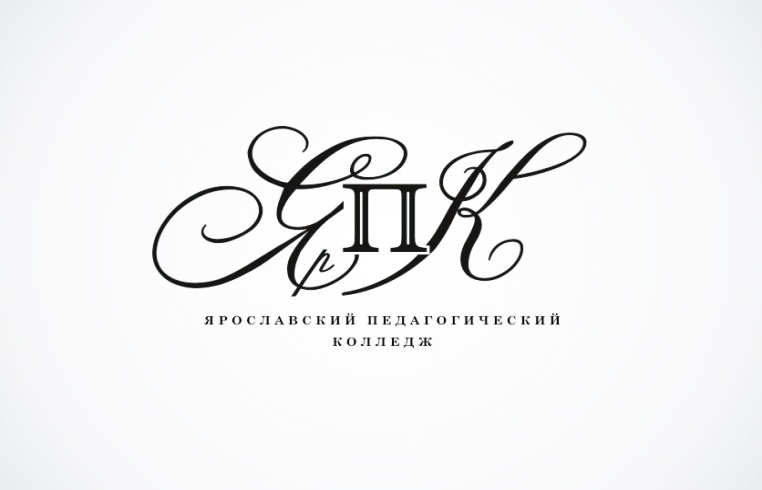 Государственное профессиональное образовательноеавтономное учреждение Ярославской областиЯрославский педагогический колледж1.Основные термины …………………………………….с. 32.Нормативные документы, цели и ожидаемые результаты………………………………………………с. 43.Профессиональная компетентность педагога дошкольного образования и индивидуальный образовательный маршрутс. 74.Алгоритм разработки индивидуального образовательного маршруту педагога ДОО………………………………с. 85.Список используемой литературы…………………….с. 20№ п/пСодержание деятельностиФормат проведенияСрокиУровеньОтметка о выполнении, результаты деятельностиПОВЫШЕНИЕ ПРОФЕССИОНАЛЬНОЙ КОМПЕТЕНТНОСТИПОВЫШЕНИЕ ПРОФЕССИОНАЛЬНОЙ КОМПЕТЕНТНОСТИПОВЫШЕНИЕ ПРОФЕССИОНАЛЬНОЙ КОМПЕТЕНТНОСТИПОВЫШЕНИЕ ПРОФЕССИОНАЛЬНОЙ КОМПЕТЕНТНОСТИПОВЫШЕНИЕ ПРОФЕССИОНАЛЬНОЙ КОМПЕТЕНТНОСТИПОВЫШЕНИЕ ПРОФЕССИОНАЛЬНОЙ КОМПЕТЕНТНОСТИ1Повышение квалификации на курсах для педагогов ДОО2Разработка рабочих программ по  направлениям3Создание базы собственных методических разработок, конспектов, сценариев4Участие в работе профессиональных сообществ5Участие в семинарах, вебинарах6Участие в конкурсных мероприятиях на различных уровнях7Освоение новых ИКТ и внедрение их в образовательный процесс8Изучение литературы по теме самообразования9Публикация материалов по теме на сайте организации10Пополнение предметно-развивающей среды11Создание персонального сайта и ежемесячное пополнение12Периодический самоанализ профессиональной деятельности13Публичный отчёт по теме самообразованияРАБОТА С ПЕДАГОГАМИРАБОТА С ПЕДАГОГАМИРАБОТА С ПЕДАГОГАМИРАБОТА С ПЕДАГОГАМИРАБОТА С ПЕДАГОГАМИРАБОТА С ПЕДАГОГАМИ1Изучение опыта работы педагогов ДОО через сеть Интернет2Посещение открытых мероприятий, организованных педагогами дошкольного образования3Посещение семинаров, практикумов для педагогов дошкольного образования4Подготовка и реализация совместных проектов с коллегами5Наставническая деятельностьРАБОТА С ВОСПИТАННИКАМИРАБОТА С ВОСПИТАННИКАМИРАБОТА С ВОСПИТАННИКАМИРАБОТА С ВОСПИТАННИКАМИРАБОТА С ВОСПИТАННИКАМИРАБОТА С ВОСПИТАННИКАМИ1Анализ индивидуальных возможностей воспитанников2Организация работы с одаренными детьми3Организация работы с детьми с ОВЗ4Подготовка воспитанников к мероприятиям различного уровня5Дополнительное образованиеВЗАИМОДЕЙСТВИЕ С РОДИТЕЛЯМИВЗАИМОДЕЙСТВИЕ С РОДИТЕЛЯМИВЗАИМОДЕЙСТВИЕ С РОДИТЕЛЯМИВЗАИМОДЕЙСТВИЕ С РОДИТЕЛЯМИВЗАИМОДЕЙСТВИЕ С РОДИТЕЛЯМИВЗАИМОДЕЙСТВИЕ С РОДИТЕЛЯМИ1Организация тематических встреч с родителями2Мониторинговые исследования родителей 3Информация для родителей4Сопровождение  родителей в конкурсах, фестивалях, проектах, конференциях5Совместное с родителями пополнение дидактических материалов, предметно-развивающей средыПоказательоценкаТрудовые действияТрудовые действияУчастие в разработке основной общеобразовательной программы образовательной организации в соответствии с ФГОС ДОУчастие в создании и психологически комфортной образовательной среды образовательной организации через обеспечение безопасности жизни детей, поддержание эмоционального благополучия ребёнка в период пребывания в образовательной организацииПланирование и реализация образовательной работы в группе детей раннего и/или дошкольного возраста в соответствии с ФГОС и основными образовательными программамиОрганизация и проведение педагогического мониторинга освоения детьми образовательной программы  и анализ образовательной работы в группе детей раннего и/ или дошкольного возрастаУчастие в планировании и корректировке образовательных задач (совместно с психологом и другими специалистами) по результатам мониторинга с учётом индивидуальных особенностей развития каждого ребёнка раннего и/ или дошкольного возрастаРеализация педагогических рекомендаций специалистов (психолога, логопеда, дефектолога и др.) в работе с детьми, испытывающими трудности в освоении программы, а также с детьми с особыми образовательными потребностямиРазвитие профессионально значимых компетенций, необходимых для решения образовательных задач развития детей раннего и дошкольного возраста с учётом особенностей возрастных и индивидуальных особенностей их развитияФормирование психологической готовности  к школьному обучениюСоздание позитивного психологического климата в группе и условий для доброжелательных отношений между детьми, в т.ч. принадлежащими к разным национально-культурным, религиозным общностям и социальным слоям, а также с различными (в т.ч. ограниченными) возможностями здоровьяОрганизация видов деятельности, осуществляемых в раннем и дошкольном возрасте: предметной, познавательно-исследовательской, игры (ролевой, режиссёрской, с правилами), продуктивной; конструирования, создания широких возможностей для развития свободной игры детей, в т.ч. обеспечение игрового времени и пространстваОрганизация конструктивного взаимодействия детей в разных видах деятельности, создание условий для свободного выбора детьми деятельности, участников совместной деятельности, материаловАктивное использование недирективной помощи и поддержка детской инициативы и самостоятельности в разных видах деятельностиОрганизация образовательного процесса на основе непосредственного общения с каждым ребёнком с учётом его особых образовательных потребностейНеобходимые уменияНеобходимые уменияОрганизовывать виды деятельности, осуществляемые в раннем и дошкольном возрасте: предметная, познавательно-исследовательская, игра (ролевая, режиссёрская, с правилом), продуктивная; конструирование, создания широких возможностей для развития свободной игры детей, в т.ч. обеспечения игрового времени и пространстваПрименять методы физического, познавательного и личностного развития детей раннего и дошкольного возраста в соответствии с образовательной программой организацииИспользовать методы и средства анализа психолого-педагогического мониторинга, позволяющие оценить результаты освоения детьми образовательных программ, степень сформированности у них  качеств, необходимых для дальнейшего обучения и развития на следующих уровнях обученияВладеть всеми видами развивающих деятельностей дошкольника (игровой, продуктивной, познавательно-исследовательской)Выстраивать партнёрское взаимодействие с родителями (законными представителями) детей раннего и дошкольного возраста для решения образовательных задач, использовать методы и средства для их психолого-педагогического просвещенияВладеть ИКТ-компетенциями, необходимыми и достаточными для планирования, реализации и оценки образовательной работы с детьми раннего и дошкольного возрастаНеобходимые знанияНеобходимые знанияСпецифика дошкольного образования и особенностей организации работы с детьми раннего и дошкольного возрастаОсновные психологические подходы: культурно-исторический, деятельностный  и личностный; основы дошкольной педагогики, включая классические системы дошкольного воспитанияОбщие закономерности  развития ребёнка в раннем и дошкольном возрастеОсобенности становления и развития детских деятельностей в раннем и дошкольном возрастеОсновы теории физического, познавательного и личностного развития детей раннего и дошкольного возрастаСовременные тенденции развития дошкольного образованияДругие характеристикиСоблюдение правовых, нравственных и этических норм, требований профессиональной этикиНаправления профессиональной компетентности Шкала оценкиМетодологическая компетентностьМетодологическая компетентность1. Уровень знаний методик, технологий, образовательных программ в области дошкольного воспитания.2. Умение выстраивать образовательный маршрут с каждым ребёнком при освоении им образовательной программы.3. Умение проводить анализ учебно-программной документации по обучению воспитанников и участвовать в разработке основной общеобразовательной программы ДОО.4. Умение организовывать виды деятельности, осуществляемые в раннем и дошкольном возрасте.5. Умение использовать методы физического, познавательного и личностного развития детей раннего и дошкольного возраста в соответствии с образовательной программой организации.1 2 3 4 5 6 7 8 9 1 2 3 4 5 6 7 8 9 1 2 3 4 5 6 7 8 9 1 2 3 4 5 6 7 8 91 2 3 4 5 6 7 8 9Психолого-педагогическая компетентностьПсихолого-педагогическая компетентность1. Уровень психолого-педагогических знаний и умений.2. Умение использовать психолого-педагогических знания в проектировании образовательного процесса.3. Умение психолого-педагогическими способами определить уровень развития детей.4. Умение использовать методы и средства для психолого-педагогического просвещения родителей (законными представителями) воспитанников.5. Создание позитивного психологического климата в группе и условий для доброжелательных отношений между детьми.1 2 3 4 5 6 7 8 9 1 2 3 4 5 6 7 8 9 1 2 3 4 5 6 7 8 9  1 2 3 4 5 6 7 8 9 1 2 3 4 5 6 7 8 9   Коммуникативная компетентностьКоммуникативная компетентность1. Умения ясно и четко излагать мысли, высказывать суждения.2. Способность отстаивать свою точку зрения и убеждать других, аргументировать, строить доказательства.3. Умение устанавливать межличностные связи, организовывать и поддерживать диалог. Умение выстраивать партнёрское взаимодействие с родителями (законными представителями) детей раннего и дошкольного возраста.4. Способность к сотрудничеству и взаимопомощи. Поддержка детской инициативы и самостоятельности в разных видах деятельности.5. Организация конструктивного взаимодействия детей в разных видах деятельности.1 2 3 4 5 6 7 8 9 1 2 3 4 5 6 7 8 9 1 2 3 4 5 6 7 8 91 2 3 4 5 6 7 8 91 2 3 4 5 6 7 8 9   Аналитическая компетентностьАналитическая компетентность1. Способность к самоанализу педагогической деятельности и рефлексии.2. Умение планировать свою работу.3. Умение осуществлять контроль своей деятельности.4. Способность осуществлять коррекцию и перестройку деятельности.5. Способность аккумулировать и использовать опыт профессиональной деятельности других педагогов.1 2 3 4 5 6 7 8 9 1 2 3 4 5 6 7 8 91 2 3 4 5 6 7 8 91 2 3 4 5 6 7 8 9  1 2 3 4 5 6 7 8 9    Презентационная компетентностьПрезентационная компетентность1. Умение презентовать положительный опыт своей профессиональной деятельности в написании статей.2. Умение презентовать положительный опыт своей профессиональной деятельности в выступлениях на конференциях, семинарах, мастер-классах.3. Умение презентовать материалы из опыта работы по актуальным проблемам дошкольного образования на образовательных сайтах.1 2 3 4 5 6 7 8 9 1 2 3 4 5 6 7 8 91 2 3 4 5 6 7 8 9    Информационно-коммуникационная компетентностьИнформационно-коммуникационная компетентность1. Умение пользоваться компьютерными программами обработки текстовой, числовой, графической, звуковой информации.2. Умение работать в сети Интернет, пользоваться её сервисами такими, как форум, электронная почта, сайты.3. Умение пользоваться оргтехникой. 4. Способность практического применения информационно-коммуникативных технологий в образовательном процессе.5. Умение создавать электронные дидактические материалы и наглядные пособия.1 2 3 4 5 6 7 8 9 1 2 3 4 5 6 7 8 91 2 3 4 5 6 7 8 91 2 3 4 5 6 7 8 91 2 3 4 5 6 7 8 9Мотивационная компетентностьМотивационная компетентность1. Умение ставить и разрешать познавательные задачи.2. Умение перестраивать систему деятельности.3. Умение выявлять проблемы образовательной деятельности и определять необходимые направления, формы деятельности для профессионального роста.4. Умение включать в деятельность элементы новых решений педагогических задач.1 2 3 4 5 6 7 8 9 1 2 3 4 5 6 7 8 91 2 3 4 5 6 7 8 91 2 3 4 5 6 7 8 9Направления профессиональной компетентностиУровни (в баллах)Уровни (в баллах)Уровни (в баллах)Направления профессиональной компетентностинизкийсреднийвысокийМетодологическая компетентность19 и менее20 – 30 31 и болееПсихолого-педагогическая компетентность19 и менее20 – 30 31 и болееКоммуникативная компетентность19 и менее20 – 30 31 и болееАналитическая компетентность19 и менее20 – 30 31 и болееПрезентационная компетентность11 и менее12 – 1819 и болееИнформационно-коммуникационная компетентность19 и менее20 – 30 31 и болееМотивационная компетентность15 и менее16 – 23 24 и более